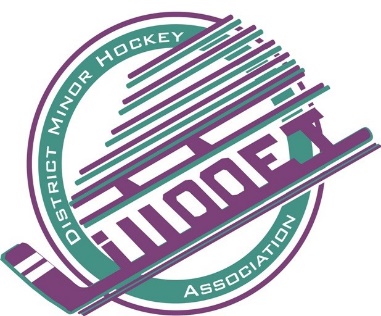 2022 Home Game ScheduleOctober 22:U15F vs Vernon- 12 pmU11 vs Kamloops 6- 2:15 pmU15F vs Vernon- 4:15 pmOctober 23:U11 vs Kamloops 7- 10:15 amU15 vs Kamloops 1- 12 pmNovember 5:U15 Lillooet vs Kamloops 2- 2 pmNovember 6:U18 Lillooet vs Thompson Cariboo- 12 pmNovember 20:U11 vs Kamloops 5 12:15November 26:U15 Lillooet vs Kamloops 4- 2 pmDecember 3, 4:U9 TournamentDecember 10:U11 Lillooet vs Clearwater- 11 amU13 Lillooet vs Clearwater- 12:45 pm U9 Lillooet vs Clearwater- 2:45 pmU15 Lillooet vs Clearwater- 3:45 pmDecember 11:U9 Lillooet vs Clearwater- 8 amU11 Lillooet vs Clearwater- 9:15 amU13 Lillooet vs Clearwater- 11 amU15 Lillooet vs Clearwater- 12:45 pm2023 Home Game Schedule January 7:U15 Lillooet vs Kamloops 3- 11:15 am U11 Lillooet vs Logan Lake- 1:15 pmU18 Lillooet vs Logan Lake- 3 pmU15F Lillooet vs Salmon Arm- 5 pmJanuary 8:U15F Lillooet vs Salmon Arm- 10 amU18 Lillooet vs Chase- 12 pm January 14:U18 Lillooet vs Thompson Cariboo- 4:15 pmJanuary 20, 21, 22:U18 TournamentFebruary 4:Lillooet U13 vs Kamloops 8- 2 pmFebruary 5:U13 Lillooet vs Thompson Cariboo- 12:15 pmFebruary 12:U13 Lillooet vs Merritt- 10:15 amU18 Lillooet vs Merritt- 12 pmU11 Lillooet vs Kamloops (Home?)- 4:45 pmFebruary 18:U7 Lillooet vs Thompson Cariboo- 9:30 amU18 Lillooet vs 100 Mile House- 10:45 amU15 Lillooet vs Merritt- 12:45 pmU11 Lillooet vs 100 Mile House- 2:45 pmU18 Lillooet vs 100 Mile House- 4:30 pmFebruary 19:U11 Lillooet vs 100 Mile House- 10 amFebruary 25:U13 Lillooet vs 100 Mile House- 10:45 amU11 Lillooet vs Thompson Cariboo- 12:30 pmU13 Lillooet vs 100 Mile House- 2:15 pmMarch 4:U11 Lillooet vs Chase- 12:30 pmU13 Lillooet vs Chase- 2:15 pmU15 Lillooet vs Kamloops 5- 4 pm U15F Lillooet vs Kelowna- 6 pmMarch 5:U15F Lillooet vs Kelowna- 10 am